Fecha de Conferencia entre Padre y Maestro: _______________________BISD no discrimina a base de raza, color, origen nacional, sexo, religión, edad, discapacidad o información genética en el empleo o la disposición de servicios, programas o actividades.Convenio entre Escuela-Padre-Estudiante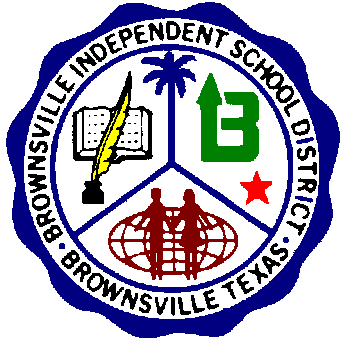 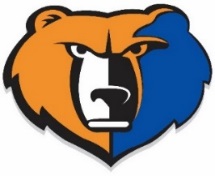 Convenio entre Escuela-Padre-EstudianteConvenio entre Escuela-Padre-EstudianteConvenio entre Escuela-Padre-EstudianteConvenio entre Escuela-Padre-Estudiante2020-20212020-20212020-20212020-20212020-2021Keller Elementary SchoolKeller Elementary SchoolKeller Elementary SchoolKeller Elementary SchoolKeller Elementary SchoolESCUELAPADREESTUDIANTEConcientes de que es la responsabilidad de la escuela proveer una alta calidad en el plan de enseñanza e instrucción en un ambiente de apoyo efectivo para el aprendizaje; la escuela será responsable en:Concientes de que es la responsabilidad de los padres apoyar el aprendizaje de su hijo, los padres del estudiante que asiste a la escuela primaria Keller están de acuerdo en:Concientes de que los estudiantes tienen la mayor importancia y la máxima responsabilidad del aprendizaje, el estudiante está de acuerdo en:1.-Proveer un currículo de alta calidad en un ambiente efectivo y de apoyo que permita a los estudiantes alcanzar las metas de los Estándares del Estado.2.-Discutir con los padres sus responsabilidades para apoyar el alto logro académico.3.-Informar a padres y estudiantes del propósito del currículo y fechas límites, el aprovechamiento estándar del estudiante y la enseñanza que la escuela proveerá para permitir al estudiante alcanzar sus metas.4.-Horarios para conferencias entre padre/maestro.5.-Proveer oportunidades para animar a los padres a ser voluntarios y/o a observar en el salón de clase.6.-Entrenar a los maestros y otro personal en lo último en estrategias instruccionales y metodologías para mantener y mejorar un ambiente positivo en la escuela.7. Enseñanza virtual, Seesaw, Remind, Class Dojo, TEAMS, Google Classroom, Schoology. 1.-Que su hijo(a) asista a la escuela todos los días y llegue a tiempo. Si los estudiantes llegan tarde a la escuela, los padres deben entrar con el estudiante.2.-Enseñar y modelar respeto y responsabilidad todo el tiempo hacia los demás y su propiedad.3.-Asegurarse que su hijo(a) haga y acaba sus tareas.4.-Motivar el uso positivo del tiempo libre que tengan sus hijos.5.-Participar en la lectura familiar para motivar en sus hijos el amor por la lectura.6.-Leer en el hogar por dos propósitos; para incrementar su conocimiento y ser un ejemplo para ellos.7.-Limitar el uso de aparatos electrónicos que utilizan sus hijos, tales como; TV, juegos de videos.8.-Apoyar a sus hijos y maestra(o)  en el salón de clase.9.-Participar en decisiones relacionadas con la educación de sus hijos, monitorear sus tareas, calificaciones, asistencia escolar y disciplina a través del Centro de Acceso en Casa (HAC). 10.-Asistir a conferencias entre padres/maestros y las actividades involucren a padres en las juntas virtuales. 11.-Proveer a sus hijos descanso y cuidado apropiados para su bienestar físico.12. Sea responsable y respetuoso de todas las propiedades de la escuela, por ejemplo: libros, mesas, computadoras, baños ext.1.-Hacerse responsable de su aprendizaje y conducta.2.-Asistir diariamente a la escuela y llegar siempre a tiempo.3.-Estar alerta y prestar atención en clase.4.-Animar a otros estudiantes que necesiten ayuda.5.-Llevar a casa sus tareas, completarlas y regresarlas a su maestro(a) a tiempo.6.-Sentirse orgulloso de su escuela, de sí mismo, su trabajo y de su apariencia personal.7.- Demostrara respeto por sí mismo, por el personal de la escuela y por otros en todo momento.8.-Participar en la lectura familiar.9. Tener una actitud positiva.10. El uso de dispositivos electrónicos tales como computadoras tabletas y wifi ‘serán para uso exclusivo de educación. 11. No iniciar ni participar en ninguna forma de intimidación.Firma del Maestro(a) / FechaFirma del Padre / FechaFirma del Estudiante / Fecha